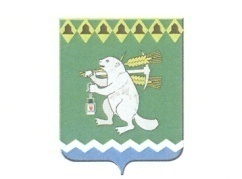 Артемовский   городской   округместного  самоуправления  села  Мироновос  подведомственной  территорией  населенных  пунктов:деревня Бучино, деревня  Родники,  деревня  Луговая, село  ЛипиноПРИКАЗОт	24.08.2018									№  5Об утверждении Административного  регламента предоставления муниципальной услуги «Выдача выписки из похозяйственной книги»В соответствии с Федеральным законом от 27 июля 2010 года № 210-ФЗ «Об организации предоставления государственных и муниципальных услуг», Федеральным законом от 06 октября 2003 года № 131-ФЗ «Об общих принципах организации местного самоуправления в Российской Федерации», на основании постановления Правительства Российской Федерации от 16.05.2011 № 373 «О разработке и утверждении административных регламентов исполнения государственных функций и административных регламентов предоставления государственных услуг», руководствуясь статьей 31 Устава Артемовского городского округа, пунктом 8 Положения о Территориальном органе местного самоуправления села Мироново:1. Утвердить Административный регламент предоставления муниципальной услуги «Выдача выписки из похозяйственной книги» (Приложение).2. Приказ опубликовать в газете «Артемовский рабочий» и разместить на официальном сайте Территориального органа местного самоуправления села Мироново в информационно-телекоммуникационной сети «Интернет». 3. Контроль за исполнением приказа оставляю за собой.И.о председателяТОМС с. Мироново			                                    О.С. Никонова	Приложение к приказу Территориального органа местного самоуправления села Мироновоот 24.08.2018  № 5Административный регламентпредоставления муниципальной услуги«Выдача выписки из похозяйственной книги»Раздел 1. Общие положенияГлава 1. Предмет регулирования Административного регламента1. Административный регламент предоставления муниципальной услуги «Выдача выписки из похозяйственной книги» (далее соответственно – Административный регламент, муниципальная услуга) разработан в целях повышения качества исполнения и доступности предоставления муниципальной услуги, создания комфортных условий для потребителей муниципальной услуги. 2. Административный регламент определяет порядок, сроки и последовательность действий (далее – административная процедура) при оказании муниципальной услуги, требования к порядку их выполнения, в том числе особенности выполнения административных процедур в электронной форме, формы контроля за исполнением настоящего регламента, досудебный (внесудебный) порядок обжалования решений и действий (бездействий) органа местного самоуправления, а также его должностных лиц.Глава 2. Круг заявителей3. Заявителями на получение муниципальной услуги являются граждане Российской Федерации:1)	которые являются членами личного подсобного хозяйства, расположенного на территории села Мироново; 2)	которым на территории села Мироново предоставлен земельный участок для ведения личного подсобного хозяйства до введения в действие Земельного кодекса Российской Федерации;3)	которым перешло в порядке наследования или по иным основаниям право собственности на здание (строение) или сооружение, расположенное на земельном участке, предоставленном на территории села Мироново для ведения личного подсобного хозяйства до введения в действие Земельного кодекса Российской Федерации.4. От имени заявителя с заявлением о предоставлении муниципальной услуги может обратиться уполномоченное заявителем лицо, которое предъявляет документ, удостоверяющий его личность, и представляет выданную ему заявителем доверенность, оформленную в соответствии с законодательством Российской Федерации, подтверждающую его полномочия на обращение для получения муниципальной услуги.Глава 3.  Требования к порядку информирования о предоставлении муниципальной услуги5. Информирование и консультирование заявителей по вопросам предоставления муниципальной услуги осуществляет специалист II категории Территориального органа местного самоуправления села Мироново (далее – специалист ТОМС села Мироново ), а также специалисты многофункционального центра (далее по тексту – МФЦ).Информацию о порядке предоставления муниципальной услуги, сведения о ходе предоставления услуги можно получить:1) непосредственно у специалиста ТОМС  села Мироново в соответствии с графиком приема заявителей – ежедневно, кроме вторника, часы приема с 08.00 часов до 16.00 часов, перерыв на обед с 13.00 часов до 14.00 часов по адресу: Свердловская область, Артемовский район, с. Мироново, ул. Молодежная д.7, телефон (34363) 43-3-74;2) на официальном сайте Территориального органа местного самоуправления  села Мироново в информационно-телекоммуникационной сети «Интернет» http://mironovo.artemovsky66.ru;3) с использованием федеральной государственной информационной системы «Единый портал государственных и муниципальных услуг (функций)» (далее – Единый портал): http://gosuslugi.ru, http://66.gosuslugi.ru;4) в МФЦ.Информацию о месте нахождения, телефоне, адресе электронной почты, графике и режиме работы МФЦ можно получить на официальном сайте многофункционального центра в информационно-телекоммуникационной сети «Интернет»: http://www.mfc66.ru.6. Заявитель может обратиться к специалистам лично либо направить обращение о порядке оказания услуги в письменном виде или в форме электронного документа через официальный сайт Территориального органа местного самоуправления села Мироново в информационно-телекоммуникационной сети «Интернет»: http://mironovo.artemovsky66.ru, в раздел «Электронная приемная».Информирование и консультирование заявителей по вопросам предоставления муниципальной услуги осуществляется в устной и письменной форме.Письменные обращения регистрируются в журнале входящей корреспонденции.Ответ на обращение, поступившее в форме электронного документа, направляется в форме электронного документа по адресу электронной почты, указанному в обращении, или в письменной форме по почтовому адресу, указанному в обращении.Срок рассмотрения письменного или электронного обращения заявителя и направление письменного ответа на него не превышает 30 календарных дней с момента регистрации обращения.Максимальный период времени по консультированию заявителей на устном приеме составляет 30 минут.Информирование и консультирование заявителей осуществляется по следующим вопросам:1) о порядке представления необходимых для получения муниципальной услуги документов;2) об источниках получения необходимых для получения муниципальной услуги документов;3) о местах и графиках приема заявителей специалистами;4) о порядке и сроках рассмотрения заявлений;5) о порядке обжалования действий (бездействия) и решений, осуществляемых и принимаемых в ходе предоставления муниципальной услуги.Заявитель имеет право на получение сведений о прохождении процедур по рассмотрению его заявления и документов по телефону.7. На официальном сайте Территориального органа местного самоуправления села Мироново в информационно-телекоммуникационной сети «Интернет» размещается следующая информация:1) сведения о местонахождении, график работы, контактные телефоны специалистов по предоставлению муниципальной услуги, адрес электронной почты Территориального органа местного самоуправления села Мироново;2) текст Административного регламента.8. При личном обращении в МФЦ, а также по письменному обращению и по телефону заявителям предоставляется следующая информация:1) о нормативных правовых актах, регулирующих предоставление муниципальной услуги;2) о перечне и видах документов, необходимых для получения муниципальной услуги;3) о местах нахождения и графиках работы уполномоченных органов, предоставляющих муниципальную услугу, и организаций, обращение в которые необходимо и обязательно для получения муниципальной услуги;4) о сроках предоставления муниципальной услуги;5) о порядке обжалования действий (бездействия) и решений, осуществляемых и принимаемых в ходе оказания муниципальной услуги;6) о ходе предоставления муниципальной услуги (для заявителей, подавших заявление и документы в МФЦ).Раздел 2. Стандарт предоставления муниципальной услугиГлава 1. Наименование муниципальной услуги9. Наименование муниципальной услуги – «Выдача выписки из похозяйственной книги» (далее – муниципальная услуга).Глава 2. Наименование органа, предоставляющего муниципальную услугу10. Наименование органа, предоставляющего муниципальную услугу – Территориальный орган местного самоуправления села Мироново .	11. В соответствии с требованиями пункта 3 статьи 7 Федерального закона от 27 июля 2010 года № 210-ФЗ «Об организации предоставления государственных и муниципальных услуг» при предоставлении муниципальной услуги, предусмотренной настоящим Административным регламентом, запрещается требовать от заявителя осуществления действий, в том числе согласований, необходимых для получения муниципальной услуги и связанных с обращением в иные государственные органы, органы местного самоуправления, организации, за исключением получения услуг и получения документов и информации, предоставляемых в результате предоставления таких услуг, включенных в перечень услуг, которые являются необходимыми и обязательными для предоставления муниципальной услуги.Глава 3. Результат предоставления муниципальной услуги12. Результатом предоставления муниципальной услуги является выдача выписки из похозяйственной книги.Заявителю может быть отказано в выдаче указанной выписки при наличии оснований, указанных в пункте 21 Административного регламента.Глава 4. Срок предоставления муниципальной услуги13. Общий срок предоставления муниципальной услуги не должен превышать 30 календарных дней со дня регистрации заявления.14. При подаче заявления в электронной форме через Единый портал срок предоставления муниципальной услуги не превышает 28 календарных дней со дня регистрации такого заявления.В случае подачи заявления и документов через многофункциональный центр срок предоставления услуги исчисляется со дня регистрации заявления и документов в многофункциональном центре.Глава 5. Перечень нормативных правовых актов, регулирующих отношения, возникающие в связи с предоставлением муниципальной услуги15. Предоставление муниципальной услуги осуществляется в соответствии со следующими нормативными правовыми актами:- Федеральным законом от 21 июля 1997 года № 122-ФЗ «О государственной регистрации прав на недвижимое имущество и сделок с ним» (Собрание законодательства Российской Федерации, 1997, № 30, статья 3594);- Федеральным законом от 07 июля 2003 года № 112-ФЗ «О личном подсобном хозяйстве» (Собрание законодательства Российской Федерации, 14.07.2003, № 28, статья 2881);- Федеральным законом от 06 октября 2003 года № 131-ФЗ «Об общих принципах организации местного самоуправления в Российской Федерации» («Российская газета», № 202, 08.10.2003);- Федеральным законом от 02 мая 2006 года № 59-ФЗ «О порядке рассмотрения обращений граждан Российской Федерации» («Российская газета», 05.05.2006); - Федеральным законом от 27 июля 2006 года № 149-ФЗ «Об информации, информационных технологиях и о защите информации» («Российская газета», № 165, 29.07.2006); - Федеральным законом от 27 июля 2006 года № 152-ФЗ «О персональных данных» («Российская газета», № 165, 29.07.2006); - Федеральным законом от 27 июля 2010 № 210-ФЗ «Об организации предоставления государственных и муниципальных услуг» («Российская газета», 30.07.2010); - Приказом Министерства сельского хозяйства Российской Федерации от 11.10.2010 № 345 «Об утверждении формы и порядка ведения похозяйственных книг органами местного самоуправления поселений и органами местного самоуправления» (Бюллетень нормативных актов федеральных органов исполнительной власти, 13.12.2010, № 50);- Приказом Федеральной службы государственной регистрации, кадастра и картографии от 07.03.2012 № П/103 «Об утверждении формы выписки из похозяйственной книги о наличии у гражданина права на земельный участок» («Российская газета», от 16.05.2012, № 109).Глава 6. Перечень документов, необходимых в соответствии с нормативными  правовыми актами для предоставления муниципальной услуги, подлежащих представлению заявителем16. Для получения муниципальной услуги заявителем предоставляются следующие документы:1) заявление по форме согласно приложению № 1 к настоящему Административному регламенту (если предоставление муниципальной услуги осуществляется в электронном виде через Единый портал, заявление заполняется по форме, представленной на Едином портале, и отдельно заявителем не представляется);2) паспорт или иной документ, удостоверяющий личность заявителя (не требуется в случае, если представление документов осуществляется в электронном виде через Единый портал и заявитель прошел авторизацию через единую систему идентификации и аутентификации; 3) свидетельство о праве на наследство либо иной документ, устанавливающий или удостоверяющий право собственности заявителя на здание (строение) или сооружение, расположенное на земельном участке, предоставленном для ведения личного подсобного хозяйства до введения в действие Земельного кодекса Российской Федерации (в случае, если заявитель не является членом личного подсобного хозяйства);4) копию свидетельства о смерти гражданина, ведущего личное подсобное хозяйство (представляется при оформлении наследства);5) документ, подтверждающий полномочия на осуществление действий от имени заявителя (для представителя заявителя).Файлы, поступившие в Территориальный орган местного самоуправления села Мироново через Единый портал, должны содержать электронные документы, необходимые для получения муниципальной услуги. Максимальный размер представленных файлов, содержащих электронные документы, устанавливается в соответствии с техническими ограничениями Единого портала и указывается непосредственно при подаче заявления о предоставлении муниципальной услуги с использованием Единого портала. Файлы, содержащие электронные документы, не должны быть повреждены и должны воспроизводиться без системных или иных ошибок. Глава 7. Перечень документов, необходимых для предоставления муниципальной услуги, которые находятся в распоряжении иных органов, участвующих в предоставлении муниципальной услуги17. Документами, необходимыми для предоставления муниципальной услуги, которые находятся в распоряжении иных государственных органов, участвующих в предоставлении муниципальной услуги, являются правоустанавливающие документы на недвижимое имущество при наличии зарегистрированных прав.Глава 8. Указание на запрет требовать от заявителя представления документов и информации или осуществления действий, представление или осуществление которых не предусмотрено нормативными правовыми актами, муниципальными нормативными правовыми актами, регулирующими отношения, возникающие в связи с предоставлением муниципальной услуги18. Запрещается требовать от заявителя:1) представления документов и информации или осуществления действий, представление или осуществление которых не предусмотрено нормативными правовыми актами, регулирующими отношения, возникающие в связи с предоставлением муниципальной услуги;2) представления документов и информации, которые находятся в распоряжении органов, предоставляющих муниципальную услугу, иных государственных органов, органов местного самоуправления либо подведомственных органам государственной власти или органам местного самоуправления организаций, в соответствии с нормативными правовыми актами Российской Федерации, Свердловской области и муниципальными правовыми актами Артемовского городского округа, за исключением документов, включенных в перечень, определенный частью 6 статьи 7 Федерального закона от 27 июля 2010 года № 210-ФЗ «Об организации предоставления государственных и муниципальных услуг».Глава 9.  Перечень оснований для отказа в приеме документов, необходимых для предоставления муниципальной услуги19. Основаниями для отказа в приеме заявления и документов являются:1) представление нечитаемых документов, документов с неоговоренными в установленном порядке приписками, подчистками;2) представление заявления и документов лицом, не указанным в пункте 3 настоящего Административного регламента;3) личное подсобное хозяйство, в отношении которого запрашивается выписка, не располагается на территории села Мироново;4) отсутствие в письменном заявлении указаний на фамилию, имя, отчество (при наличии последнего) заявителя, направившего заявление, почтовый адрес, по которому должен быть направлен ответ на заявление (с указанием индекса).В случае наличия оснований для отказа в приеме документов специалист ТОМС села Мироново или МФЦ отказывает в приеме документов (специалист МФЦ отказывает, в случае, когда это предусмотрено Административным регламентом и (или) соглашением).При условии устранения обстоятельств, послуживших основанием для отказа в приеме документов, необходимых для предоставления муниципальной услуги заявитель вправе обратиться повторно для получения соответствующей муниципальной услуги.Глава 10. Перечень оснований для приостановления или отказа в предоставлении муниципальной услуги20. Оснований для приостановления предоставления муниципальной услуги, предусмотренной настоящим Административным регламентом, не имеется.21. Основания для отказа в предоставлении услуги:- не представлены заявление либо иные документы, предусмотренные пунктом 16 Административного регламента, либо заявление и документы оформлены с нарушением требований, установленных указанным пунктом;- заявителем представлены нечитаемые документы, документы с приписками, подчистками, помарками, повреждениями, которые не позволяют однозначно истолковать их содержание; - документы представлены лицом, не уполномоченным в установленном порядке на подачу документов;- электронные документы не соответствуют требованиям, указанным в пункте 16 Административного регламента (в случае подачи заявления и документов через Единый портал).После устранения оснований для отказа в предоставлении муниципальной услуги, заявитель вправе обратиться повторно в Управление по городскому хозяйству и жилью для получения муниципальной услуги.  22. Уведомление об отказе в предоставлении муниципальной услуги оформляется в письменной форме с указанием причин, послуживших основанием для отказа в предоставлении муниципальной услуги, направляется заявителю не позднее чем через три рабочих дня со дня принятия такого решения. Решение об отказе в предоставлении муниципальной услуги может быть обжаловано заявителем в досудебном (внесудебном) порядке либо в судебном порядке.23. Уведомление об отказе в предоставлении муниципальной услуги должно содержать рекомендации о том, какие действия должны быть совершены заявителем для предоставления ему муниципальной услуги. Глава 11. Перечень услуг, которые являются необходимыми и обязательными для предоставления муниципальной услуги, в том числе сведения о документе (документах), выдаваемом (выдаваемых) организациями, участвующими в предоставлении муниципальной услуги24. В перечень документов, которые являются необходимыми и обязательными для предоставления муниципальной услуги, в том числе документов, выдаваемых организациями, участвующими в предоставлении муниципальной услуги, входят:1) паспорт или иной документ, удостоверяющий личность заявителя (не требуется в случае, если представление документов осуществляется в электронном виде через Единый портал и заявитель прошел авторизацию через единую систему идентификации и аутентификации); 2) свидетельство о праве на наследство либо иной документ, устанавливающий или удостоверяющий право собственности заявителя на здание (строение) или сооружение, расположенное на земельном участке, предоставленном для ведения личного подсобного хозяйства до введения в действие Земельного кодекса Российской Федерации (в случае, если заявитель не является членом личного подсобного хозяйства);3) копия свидетельства о смерти гражданина, ведущего личное подсобное хозяйство (представляется при оформлении наследства);4) документ, подтверждающий полномочия на осуществление действий от имени заявителя (для представителя заявителя).Глава 12. Порядок, размер и основания взимания государственной пошлины или иной платы, взимаемой за предоставление муниципальной услуги25. За предоставление муниципальной услуги государственная пошлина или иная плата не взимается.Глава 13. Порядок, размер и основания взимания платы за предоставление услуг, которые являются необходимыми и обязательными для предоставления муниципальной услуги, включая информацию о методике расчета размера такой платы26. Плата за предоставление услуг, которые являются необходимыми и обязательными для предоставления муниципальной услуги, отсутствует.Глава 14. Срок ожидания в очереди при подаче запроса о предоставлении муниципальной услуги и при получении результата предоставления услуги27. Максимальный срок ожидания в очереди при подаче запроса о предоставлении муниципальной услуги и при получении результата предоставления муниципальной услуги составляет 15 минут.Глава 15. Срок и порядок регистрации запроса заявителя о предоставлении муниципальной услуги28. Регистрация заявления и прилагаемых к нему документов, необходимых для предоставления муниципальной услуги, производится в день их поступления в Управление по городскому хозяйству и жилью либо в МФЦ (в случае если заявление на предоставление муниципальной услуги подается через МФЦ).Глава 16. Требования к помещениям, в которых предоставляется муниципальная услуга29. Требования к месту предоставления муниципальной услуги:Кабинет приема заявителей должен соответствовать санитарно-эпидемиологическим правилам и нормам, быть оборудованным противопожарной системой, столами, стульями, снабжается табличками с указанием номера кабинета, фамилии, имени, отчества и должности специалиста, осуществляющего предоставление муниципальной услуги, времени перерыва на обед, технологического перерыва. Рабочее место специалиста должно быть оборудовано персональным компьютером с возможностью доступа к необходимым информационным базам данных, печатающим и сканирующим устройством.Места для ожидания заявителей должны соответствовать санитарно-эпидемиологическим правилам и нормам и должны быть оборудованы противопожарной системой и средствами пожаротушения, стульями. Количество мест ожидания должно быть не менее трех.30. Помещение для предоставления муниципальной услуги должно отвечать предусмотренным законодательством Российской Федерации условиям доступности объектов для инвалидов. До реконструкции или модернизации здания принимаются согласованные с общественным объединением инвалидов, осуществляющих свою деятельность на территории Артемовского городского округа, меры для обеспечения доступа инвалидов к месту предоставления услуги. Сотрудники объекта оказывают помощь инвалидам в преодолении различных барьеров, препятствующих получению ими услуг наравне с другими лицами.  Глава 17. Показатели доступности и качества муниципальной услуги31. Показателями доступности муниципальной услуги являются:1) информированность заявителя о получении муниципальной услуги (содержание, порядок и условия ее получения);2) комфортность ожидания муниципальной услуги (оснащенные места ожидания, санитарно-гигиенические условия помещения (освещенность, просторность, отопление), эстетическое оформление);3) комфортность получения муниципальной услуги (техническая оснащенность, санитарно-гигиенические условия помещения (освещенность, просторность, отопление), эстетическое оформление, комфортность организации процесса (отношение специалистов, осуществляющих предоставление муниципальной услуги, к заявителю: вежливость, тактичность));4) бесплатность получения муниципальной услуги;5) режим работы специалиста ТОМС села Мироново;6) возможность обжалования действий (бездействия) и решений, осуществляемых и принятых в ходе предоставления муниципальной услуги в досудебном и в судебном порядке;7) получение услуги заявителем через МФЦ.32. Показателями качества муниципальной услуги являются:1) соблюдение срока предоставления муниципальной услуги;2) точность обработки данных, правильность оформления документов;3) компетентность специалистов, осуществляющих предоставление муниципальной услуги (профессиональная грамотность);4) количество обоснованных жалоб.Раздел 3. Состав, последовательность и сроки выполнения административных процедур, требования к порядку их выполненияГлава 1. Состав и последовательность выполнения административных процедур при предоставлении муниципальной услуги32. Предоставление муниципальной услуги включает в себя следующие административные процедуры: 1) прием заявления (запроса) и документов и их регистрация;2) направление в порядке межведомственного информационного взаимодействия запросов на предоставление документов, необходимых для предоставления муниципальной услуги, которые находятся в распоряжении государственных органов, органов местного самоуправления и иных органов;3) принятие решения;4) уведомление заявителя о принятом решении и выдача запрашиваемых  документов.33. Блок-схема предоставления муниципальной услуги представлена в приложении № 2 к Административному регламенту.Глава 2. Прием заявлений и заявления (запроса) и документов и их регистрация34. Основанием для начала выполнения административной процедуры является подача заявителем заявления и документов, необходимых для предоставления муниципальной услуги в Территориальный орган местного самоуправления села Мироново или МФЦ, на личном приеме или поступление заявления в форме электронного документа через Единый портал.35. В случае поступления заявления и документов специалист ТОМС села Мироново сотрудник МФЦ выполняет следующие действия:1) проверяет правильность оформления заявления (приложение № 1 к Административному регламенту);2) проверяет документы, удостоверяющие личность заявителя или лица, уполномоченного на подачу заявления;3) осуществляет проверку наличия документов, необходимых для предоставления муниципальной услуги, и точность их оформления, а именно:- наличие в документах указания на фамилию, имя, отчество (последнее - при наличии) заявителя, адрес его места жительства;- отсутствие в документах серьезных повреждений, исправлений, наличие которых не позволяет однозначно истолковать их содержание;4) при наличии оснований для отказа в приеме заявления и документов, указанных в пункте 19 Административного регламента, возвращает заявителю заявление и документы и устно разъясняет причины отказа;5) в случае необходимости помогает заявителю оформить заявление;6) консультирует заявителя о порядке и сроках предоставления муниципальной услуги;7) в случае отсутствия оснований для отказа в приеме заявления и документов, регистрирует заявление;8) выдает заявителю расписку в приеме заявления и документов.36. Максимальная продолжительность административной процедуры на личном приеме не должна превышать 15 минут.37. Результатом выполнения административной процедуры является прием заявления и документов, регистрация заявления либо отказ в приеме заявления и документов.Глава 3. Направление в порядке межведомственного информационного взаимодействия запросов на предоставление документов, необходимых для предоставления муниципальной услуги, которые находятся в распоряжении государственных органов, органов местного самоуправления и иных органов38. Основанием для начала административной процедуры является не предоставление заявителем по собственной инициативе документа (документов), указанных в пункте 17 настоящего Административного регламента.39. Специалистом Управления по городскому хозяйству и жилью направляются в порядке межведомственного информационного взаимодействия запросы на предоставление документов, необходимых для предоставления муниципальной услуги, которые находятся в распоряжении государственных органов, органов местного самоуправления и иных органов.40. Запрос готовится в течение двух рабочих дней со дня регистрации заявления о предоставлении муниципальной услуги.41. Результатом выполнения административной процедуры является получение ответа на запрос не позднее 15 календарных дней со дня его направления. Несвоевременное предоставление информации не может являться основанием для отказа в предоставлении муниципальной услуги.Глава 4. Принятие решения42. Основанием для начала административной процедуры «Принятие решения» является передача пакета документов специалисту Управления по городскому хозяйству и жилью, ответственному за подготовку результата предоставления муниципальной услуги.43. Специалист ТОМС  села Мироново осуществляет проверку: - полномочий заявителя либо полномочия представителя правообладателя действовать от его имени;         - наличия всех необходимых документов, указанных в пункте 16 Административного регламента; - соответствия представленных документов требованиям, установленным законодательством Российской Федерации.44. При наличии оснований для отказа в предоставлении муниципальной услуги специалист, ответственный за подготовку результата предоставления муниципальной услуги, принимает решение о подготовке уведомления об отказе в предоставлении выписки из похозяйственной книги.45. При отсутствии оснований для отказа в предоставлении муниципальной услуги специалист, ответственный за подготовку результата предоставления муниципальной услуги, принимает решение о подготовке выписки из похозяйственной книги в соответствии  с запросом.46. Исполнитель ответственный за подготовку результата предоставления муниципальной услуги, не позднее следующего, за днем принятия решения, указанного в пунктах 44, 45, оформляет выписку из похозяйственной книги с учетом цели получения выписки из похозяйственной книги  в двух экземплярах (оба экземпляра являются подлинными), а при наличии оснований для отказа в предоставлении муниципальной услуги, – уведомление об отказе в предоставлении муниципальной услуги с указанием оснований для отказа и дает для подписания председателю Территориального органа местного самоуправления села Мироново . 47. Выписка из похозяйственной книги, оформленная в двух экземплярах подписывается председателем Территориального органа местного самоуправления села Мироново в течение трех рабочих дней.По выбору заявителя информация предоставляется в форме электронных документов, подписанных усиленной квалифицированной электронной подписью, независимо от формы или способа обращения заявителя, за исключением случаев, если иной порядок предоставления такой информации установлен федеральными законами или иными нормативными правовыми актами Российской Федерации, регулирующими правоотношения в установленной сфере деятельности.48. Общий срок выполнения административной процедуры «Принятие решения» – десять рабочих дней.Результатом административной процедуры является принятие решения о подготовке выписки из похозяйственной книги или уведомления об отказе в предоставлении выписки из похозяйственной книги.Глава 5. Уведомление заявителя о принятом решении и выдача запрашиваемых документов49. Основанием для начала административной процедуры является подписание председателем Территориального органа местного самоуправления села Мироново  выписки их похозяйственной книги.50. Уведомление заявителя о принятом решении осуществляется специалистом ТОМС села Мироново по желанию заявителя: лично, по почте, по телефону, через МФЦ, в электронной форме в личный кабинет заявителя.51. При предоставлении муниципальной услуги в электронной форме результатом административной процедуры является направление электронного документа в личный кабинет заявителя на Едином портале и (в случае выбора заявителя) выдача заявителю в МФЦ документа на бумажном носителе, подтверждающего содержание электронного документа, направленного органом (организацией). 53. Срок выполнения административной процедуры: 2 рабочих дня с даты подписания ответа председателем Территориального органа местного самоуправления села Мироново.54. Результатом выполнения административной процедуры является выдача заявителю двух экземпляров выписки из похозяйственной книги или уведомления об отказе в выдаче выписки из похозяйственной книги.Глава 6. Порядок осуществления административных процедур в электронной форме, в том числе с использованием Единого портала 55. Заявление о предоставлении муниципальной услуги также может быть подано посредством Единого портала.56. Подача заявления о предоставлении муниципальной услуги посредством Единого портала осуществляется посредством регистрации заявителя на порталах и создания личного кабинета.Информация о муниципальной услуге, порядке и сроках ее предоставления содержится в соответствующих разделах Единого портала.57. Подача заявителем запроса и иных документов, необходимых для предоставления муниципальной услуги, осуществляется путем заполнения форм, соответствующих определенной муниципальной услуге.58. Информирование о ходе предоставления муниципальной услуги осуществляется путем направления уведомления на электронный адрес заявителя, указанный в заявлении о предоставлении муниципальной услуги.Получение заявителем результата предоставления муниципальной услуги осуществляется также путем направления на электронный адрес заявителя уведомления о необходимости явиться для подписания и/или получения документов, являющихся результатом предоставления муниципальной услуги в информационно-телекоммуникационной сети «Интернет», в том числе с использованием Единого портала.Информация по вопросам предоставления муниципальной услуги размещается на официальном сайте Территориального органа местного самоуправления села Мироново в информационно-телекоммуникационной сети «Интернет», указанном в пункте 5 настоящего Административного регламента.59. К размещаемой информации по вопросам предоставления муниципальной услуги, относится:1) справочная информация, указанная в пунктах 5 - 8 настоящего Административного регламента;2) извлечения из нормативных правовых актов Российской Федерации и нормативных правовых актов Свердловской области, регулирующих отношения, возникающие в связи с предоставлением государственной услуги;3) перечень документов, необходимых для предоставления муниципальной услуги;4) формы документов, необходимых для предоставления муниципальной услуги.Глава 7. Порядок осуществления административных процедур в многофункциональных центрах предоставления государственных и муниципальных услуг60. Для получения муниципальной услуги через МФЦ заявители представляют в МФЦ заявление по форме согласно приложению № 1 к настоящему Административному регламенту.Оператор МФЦ выдает заявителю один экземпляр запроса заявителя на организацию предоставления государственных и муниципальных услуг с указанием перечня принятых документов и даты приема в МФЦ.Принятое обращение оператор МФЦ регистрирует путем проставления прямоугольного штампа с регистрационным номером МФЦ. Оператор МФЦ также ставит дату приема и личную подпись.61. Принятые документы передаются в Территориальный орган местного самоуправления  села Мироново в срок не позднее дня, следующего за днем регистрации в МФЦ. Передача документов подтверждается ведомостью, подготовленной передающей стороной и оформленной в 2 экземплярах.62. Срок оказания муниципальной услуги исчисляется с момента регистрации обращения заявителя в Территориальном органе местного самоуправления села Мироново.Территориальный орган местного самоуправления села Мироново  передает результат предоставления муниципальной услуги в МФЦ по ведомости приема – передачи, оформленной передающей стороной в 2 экземплярах, не позднее, чем на следующий рабочий день после установленного срока предоставления государственной услуги, определенного настоящим Административным регламентом.63. Уведомление о результате предоставления муниципальной услуги выдается заявителю на следующий рабочий день после поступления из Управления по городскому хозяйству и жилью.64. МФЦ осуществляет следующие действия:- информирование заявителей о порядке предоставления муниципальной услуги;- информирование заявителей о месте нахождения Территориального органа местного самоуправления села Мироново, режиме работы и контактных телефонах Территориального органа местного самоуправления села Мироново;- прием запросов о предоставлении муниципальной услуги;- передачу принятых запросов в Территориальный орган местного самоуправления села Мироново;- выдачу заявителю уведомления о результате предоставления услуг.65. Информация по вопросам предоставления муниципальной услуги, в том числе о ходе предоставления муниципальной, может быть получена заявителями в Территориальный орган местного самоуправления села Мироново, а также в МФЦ:1) по телефонам, указанным в пункте 5 настоящего Административного регламента;2) в порядке личного обращения в соответствии с графиком работы МФЦ;3) в порядке письменного обращения в МФЦ, в соответствии с законодательством Российской Федерации;4) в порядке письменного электронного обращения в МФЦ;5) с информационных стендов, расположенных в МФЦ.Информация по вопросам предоставления муниципальной услуги размещается:1) на информационных стендах, расположенных в МФЦ;2) на официальном сайте МФЦ в сети «Интернет», указанном в пункте 4 настоящего Административного регламента.66. Получение заявителем уведомления о результате предоставления муниципальной услуги в случае подачи заявления через МФЦ осуществляется также посредством МФЦ.67. Регистрация заявления в журнале регистрации поступающей корреспонденции осуществляется в течение одного рабочего дня с момента его поступления. Результатом административной процедуры является регистрация заявления.Специалист МФЦ осуществляет прием заявителя по вопросам предоставления муниципальной услуги в течение пятнадцати минут.Заявление с документами, поступившее в МФЦ, регистрируется специалистом МФЦ. Заявление с документами, принятые в МФЦ, не позднее следующего рабочего дня после приема и регистрации передаются в Управление по городскому хозяйству и жилью. Специалист МФЦ информирует заявителя о том, что сроки передачи документов из МФЦ в Управление по городскому хозяйству и жилью не входят в общий срок оказания услуги.68. Дальнейшие административные действия по предоставлению муниципальной услуги выполняются специалистом ТОМС села Мироново.Раздел 4. Формы контроля за предоставлением муниципальной услугиГлава 1. Порядок осуществления текущего контроля за соблюдением и исполнением должностными лицами положений регламента и иных нормативных правовых актов, муниципальных нормативных правовых актов, устанавливающих требования к предоставлению муниципальной услуги, а также за принятием ими решений69. Текущий контроль надлежащего исполнения служебных обязанностей при предоставлении муниципальной услуги, предусмотренной настоящим Административным регламентом (далее – текущий контроль), осуществляет председатель Территориального органа местного самоуправления села Мироново.70. Текущий контроль осуществляется путем проведения проверок соблюдения и исполнения специалистом ТОМС села Мироново Административного регламента и иных нормативных правовых актов, устанавливающих требования по предоставлению муниципальной услуги.71. Текущий контроль за соблюдением работником МФЦ последовательности действий, определенных административными процедурами, осуществляемых специалистами МФЦ в рамках Административного регламента, осуществляется руководителем соответствующего структурного подразделения МФЦ, в подчинении которого работает специалист МФЦ.72. Контроль за соблюдением последовательности действий, определенных административными процедурами по предоставлению муниципальной услуги, осуществляет специалист ТОМС села Мироново, ответственный за предоставление муниципальной услуги.Периодичность осуществления контроля устанавливается председателем Территориального органа местного самоуправления села Мироново.Глава 2. Порядок и периодичность осуществления плановых и внеплановых проверок полноты и качества предоставления муниципальной услуги, в том числе порядок и формы контроля за полнотой и качеством предоставления муниципальной услуги73. Осуществление контроля председателем Территориального органа местного самоуправления села Мироново  может носить плановый либо внеплановый характер (в связи с конкретным обращением заявителя).Периодичность плановых проверок устанавливается на основании планов работы Территориального органа местного самоуправления села Мироново.74. При проверке рассматриваются все вопросы, связанные с предоставлением муниципальной услуги (комплексная проверка), или отдельные вопросы, связанные с предоставлением муниципальной услуги (тематическая проверка).75. Результаты проверки оформляются в виде справки, в которой отмечаются выявленные недостатки и предложения по их устранению.76. По результатам проверок полноты и качества предоставления муниципальной услуги принимаются меры, направленные на устранение выявленных нарушений и их причин, соблюдение законности и правопорядка при реализации административных процедур.77. Заявитель информируется о результатах проверки поданной им жалобы, а также о решениях, принятых по результатам проведенной проверки, в соответствии с законодательством Российской Федерации.78. Контроль за полнотой и качеством предоставления муниципальной услуги включает в себя выявление и устранение нарушений прав заявителей, рассмотрение, принятие решений и подготовку ответов на обращения получателей муниципальной услуги, содержащие жалобы на решения, действия (бездействие) специалиста ТОМС села Мироново, ответственного за предоставление муниципальной услуги.Глава 3. Ответственность должностных лиц за решения и действия (бездействие), принимаемые (осуществляемые) ими в ходепредоставления муниципальной услуги79. Специалист ТОМС села Мироново, ответственный за предоставление муниципальной услуги, несет персональную ответственность за несоблюдение сроков и последовательности совершения административных процедур при предоставлении муниципальной услуги, предусмотренной настоящим Административным регламентом.80. По результатам проведенных проверок в случае выявления нарушений соблюдения положений настоящего Административного регламента и иных нормативных правовых актов, устанавливающих требования к предоставлению муниципальной услуги, специалист ТОМС села Мироново, ответственный за предоставление муниципальной услуги, привлекается к дисциплинарной ответственности в соответствии с Трудовым кодексом Российской Федерации, Федеральным законом от 02 марта 2007 года № 25-ФЗ «О муниципальной службе в Российской Федерации».Глава 4. Положения, характеризующие требования к порядку и формам контроля за предоставлением муниципальной услуги, в том числе со стороны граждан, их объединений и организаций81. Контроль за исполнением настоящего Административного регламента со стороны граждан, их объединений и организаций является самостоятельной формой контроля и осуществляется посредством открытости деятельности органа, предоставляющего муниципальную услугу, получения гражданами, их объединениями и организациями актуальной, полной и достоверной информации о порядке предоставления муниципальной услуги и обеспечения возможности досудебного (внесудебного) рассмотрения жалоб.82. Граждане могут принимать участие в опросах, форумах и анкетировании по вопросам удовлетворенности полнотой и качеством предоставления муниципальной услуги, соблюдения положений настоящего Административного регламента, сроков и последовательности действий (административных процедур), предусмотренных настоящим Административным регламентом.83. Контроль за ходом предоставления муниципальной услуги может осуществляться путем получения необходимой информации лично во время приема, по телефону, по письменному обращению, по электронной почте, через официальный сайт Артемовского городского округа.Раздел 5. Досудебный (внесудебный) порядок обжалования решений и действий (бездействия), принимаемых (осуществляемых) при предоставлении муниципальной услугиГлава 1. Информация для заинтересованных лиц об их праве на досудебное (внесудебное) обжалование действия (бездействия) и решений, принятых (осуществляемых) в ходе предоставления муниципальной услуги84. Заявитель (его уполномоченный представитель) имеют право на обжалование решений, принятых в ходе исполнения муниципальной услуги, действий или бездействия Территориального органа местного самоуправления села Мироново либо муниципального служащего, принимающего участие в предоставлении муниципальной услуги, в досудебном (внесудебном) порядке.Глава 2. Органы местного самоуправления Артемовского городского округа и их должностные лица, которым может быть направлена жалоба заявителя в досудебном (внесудебном) порядке85. Жалоба на действия (бездействие) органа, принимающего участие в предоставлении муниципальной услуги, и принятые им решения может быть подана председателю Территориального органа местного самоуправления села Мироново.Глава 3. Порядок подачи и рассмотрения жалобы86. Жалоба подается в письменной форме на бумажном носителе либо в электронной форме.87. Жалоба может быть направлена по почте, через МФЦ, с использованием информационно-телекоммуникационной сети «Интернет», официального сайта Территориального органа местного самоуправления села Мироново, единого портала государственных и муниципальных услуг либо регионального портала государственных и муниципальных услуг, а также может быть принята при личном приеме заявителя.88. Жалоба должна содержать:1) наименование органа, предоставляющего муниципальную услугу, должностного лица органа, предоставляющего муниципальную услугу, либо муниципального служащего, решения и действия (бездействие) которых обжалуются;2) фамилию, имя, отчество (последнее – при наличии), сведения о месте жительства заявителя (его уполномоченного представителя), а также номер (номера) контактного телефона, адрес (адреса) электронной почты (при наличии) и почтовый адрес, по которым должен быть направлен ответ заявителю;3) сведения об обжалуемых решениях и действиях (бездействии) органа, предоставляющего муниципальную услугу, должностного лица органа, предоставляющего муниципальную услугу, либо муниципального служащего;4) доводы, на основании которых заявитель не согласен с решением и действием (бездействием) органа, предоставляющего муниципальную услугу, должностного лица органа, предоставляющего муниципальную услугу, либо муниципального служащего. Заявителем могут быть представлены документы (при наличии), подтверждающие доводы заявителя, либо их копии.Глава 4. Право заявителя на получение информации и документов, необходимых для обоснования и рассмотрения жалобы89. Заявитель имеет следующие права на получение информации и документов, необходимых для обоснования и рассмотрения жалобы:1) представлять дополнительные документы и материалы либо обращаться с просьбой об их истребовании;2) знакомиться с документами и материалами, касающимися рассмотрения жалобы, если это не затрагивает права, свободы и законные интересы других лиц и если в указанных документах и материалах не содержатся сведения, составляющие государственную или иную охраняемую действующим законодательством тайну.Глава 5. Исчерпывающий перечень оснований для приостановления рассмотрения жалобы и случаев, в которых ответ на жалобу не дается90. Основания для приостановления рассмотрения жалобы отсутствуют.91. Жалоба не подлежит рассмотрению по существу, если:1) в жалобе не указаны фамилия заявителя (представителя заявителя), подавшего жалобу, и почтовый адрес, по которому должен быть направлен ответ;2) в жалобе обжалуется судебное решение;3) в жалобе содержатся нецензурные либо оскорбительные выражения, угрозы жизни, здоровью и имуществу должностного лица, специалиста жилищного отдела, а также членов его семьи;4) текст жалобы не поддается прочтению;5) в жалобе содержится вопрос, на который заявителю уже давались письменные ответы по существу в связи с ранее направляемыми обращениями, и при этом в обращении не приводятся новые доводы или обстоятельства;6) ответ по существу поставленного в жалобе вопроса не может быть дан без разглашения сведений, составляющих государственную или иную охраняемую федеральным законом тайну.О принятом решении об оставлении жалобы без рассмотрения уведомляется заявитель, направивший жалобу, если его фамилия и почтовый адрес поддаются прочтению. В уведомлении указываются причины, по которым жалоба оставлена без рассмотрения, а также право автора жалобы при устранении указанных причин вновь обратиться с жалобой. Указанное уведомление должно быть направлено в течение семи календарных дней с момента поступления жалобы.Глава 6. Сроки рассмотрения жалобы92. Жалоба подлежит рассмотрению в течение 15 рабочих дней со дня ее регистрации, а в случае обжалования отказа в приеме документов у заявителя либо в исправлении допущенных опечаток и ошибок или в случае обжалования нарушения установленного срока таких исправлений - в течение 5 рабочих дней со дня ее регистрации.Глава 7. Результат досудебного (внесудебного) обжалования 93. По результатам рассмотрения жалобы орган, предоставляющий муниципальную услугу, принимает одно из следующих решений:1) удовлетворяет жалобу, в том числе в форме отмены принятого решения, исправления допущенных органом, предоставляющим муниципальную услугу, опечаток и ошибок в выданных в результате предоставления муниципальной услуги документах, возврата заявителю денежных средств, взимание которых не предусмотрено нормативными правовыми актами Российской Федерации, нормативными правовыми актами субъектов Российской Федерации, муниципальными правовыми актами, а также в иных формах;2) отказывает в удовлетворении жалобы.94. Не позднее дня, следующего за днем принятия решения, указанного в пункте 93 настоящего Административного регламента, заявителю в письменной форме и по желанию заявителя в электронной форме направляется мотивированный ответ о результатах рассмотрения жалобы.95. В случае установления в ходе или по результатам рассмотрения жалобы признаков состава административного правонарушения или преступления имеющиеся материалы незамедлительно направляются в органы прокуратуры.Приложение № 1к Административному регламентупредоставления муниципальной услуги«Выдача выписки из похозяйственной книги»В Территориальный орган местного самоуправления села Мироново						Сведения о заявителе:____________________								(Ф.И.О.)						документ, удостоверяющий личность:_______						__________________________________							(вид документа, серия, номер)						________________________________________						          (кем, когда выдан, код подразделения)						Контактная информация:						тел.:_______________________________						эл. почта______________________________						адрес места жительства___________________ЗАЯВЛЕНИЕ    	Прошу выдать выписку из похозяйственной книги, подтверждающую следующие сведения (указать: право на земельный участок, наличие скота и др.):__________________________________________________________________________________________________________________________________________________________,в целях ____________________________________________________________________________________________________________________________________________________    	Результаты  муниципальной  услуги  желаю получить по почте, электронной почте, на руки (ненужное вычеркнуть).    	Подтверждаю  полноту и достоверность предоставленных мною сведений и не возражаю против проведения их проверки, а также обработки моих персональных данных  в  соответствии  с  Федеральным законом  от 27 июля 2006 года № 152-ФЗ «О персональных данных».Приложения: 1. _____________________________________ на ____ л. в ____ экз.                                        (наименование документа)            	2. _____________________________________ на ____ л. в ____ экз.                                        (наименование документа)            	3. _____________________________________ на ____ л. в ____ экз.                                       (наименование документа)                                                        ___________________                                                             (подпись)                                                        ___________________                                                               (дата)Приложение № 2к Административному регламентупредоставления муниципальной услуги«Выдача выписки из похозяйственной книги»БЛОК-СХЕМАпредоставления муниципальной услуги «Выдача выписки из похозяйственной книги»\/\/                          \/                                                                                                 \/                         \/                                                                                                  \/                  \/Прием заявления о выдаче выписки из похозяйственной книгиРегистрация заявления о выдаче выписки из похозяйственной книгиРассмотрение представленных документов и принятие решенияОформление выписки из похозяйственной книгиОформление письма об отказе в выдаче выписки из похозяйственной книгиРегистрация письма или выпискиВыдача письма или выписки заявителю или его представителю